Změna programu vyhrazena30. ledenpondělí31. ledenúterý1. únorstředa2. únorčtvrtek3. únorpátek4. únorsobota5. únorneděle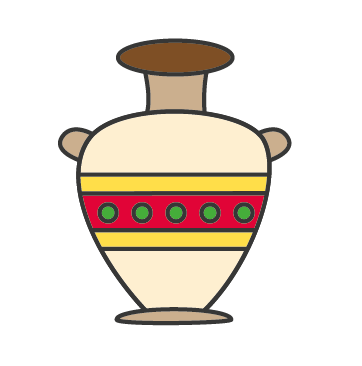 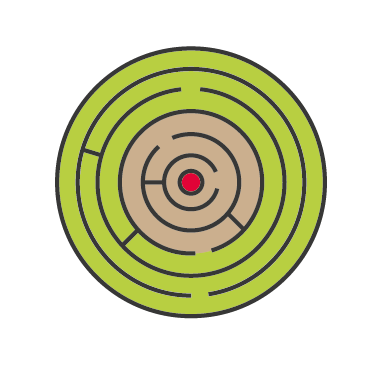 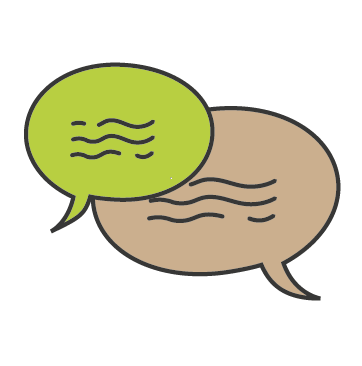 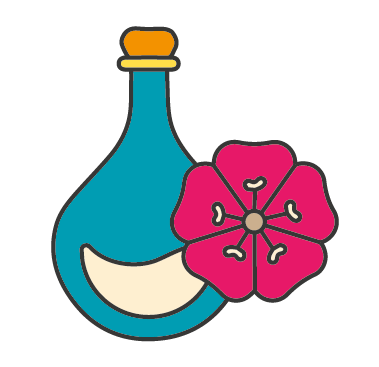 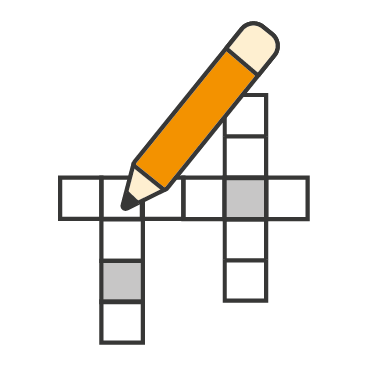 9:30 – 11:00Keramická dílnaPřízemí10:00 – 11:00Trénování pamětiZasedačka 9:30 -11:00Individuální rozhovory9:30 – 11:00AromaterapieIndividuálně9:15 – 9:45Křížovky6. patro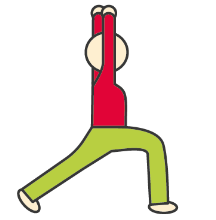 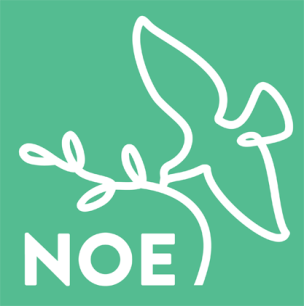 10:00 – 11:00Cvičenís Pepou10:00 – 11:00Cvičenís Pepou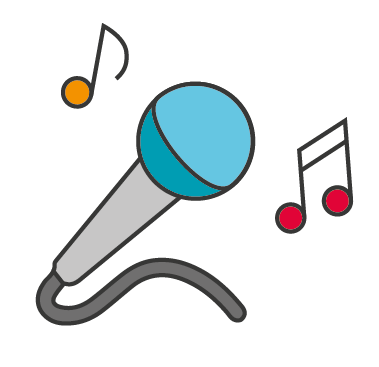 10:00 – 11:00Cvičenís Pepou10:00 – 11:00Cvičenís Pepou10:00 – 11:00Jóga Přízemí10:30TV NOEMŠE SVATÁživě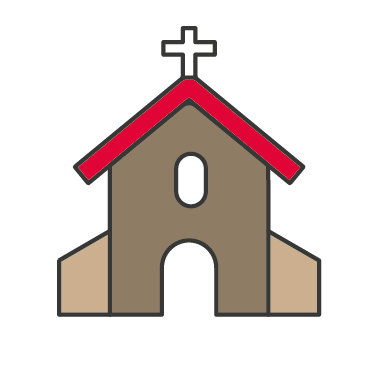 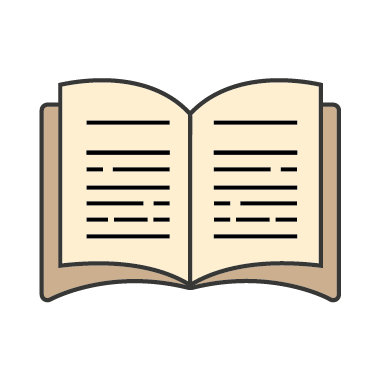 14:30 – 15:30ReminiscenceIndividuálně14:45 – 15:45KONCERTHašlerkyV. PecháčekPřízemí13:30 – 15:30Cvičenís PepouIndividuálně14:45 – 15:15MŠEKaple14:30 – 15:30Nabídkaz našíknihovnyPředčítání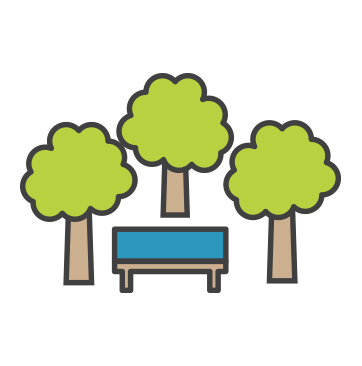 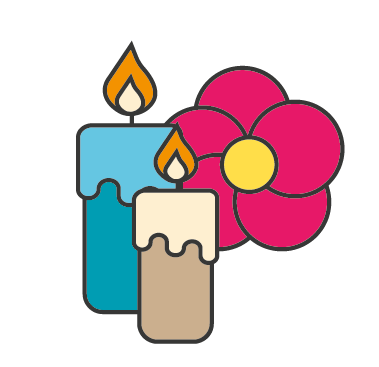 14:30 – 16:00Vycházky14:30 – 16:00Vycházky16:00 – 18:00Večeře při svíčkáchHostinecna Rozcestí16:00 – 18:00Večeře při svíčkáchHostinecna Rozcestí14:30 – 16:00Vycházky